Working Party 6PRELIMINARY VIEWs on WRC-19 agenda item 9.1 (issue 9.1.7)Agenda Item 9.1, issue 9.1.7: Issue 2) in the Annex to Resolution 958 (WRC-15)2)	Studies to examine: a)	whether there is a need for possible additional measures in order to limit uplink transmissions of terminals to those authorized terminals in accordance with No. 18.1;b)	the possible methods that will assist administrations in managing the unauthorized operation of earth station terminals deployed within its territory, as a tool to guide their national spectrum management programme, in accordance with Resolution ITU-R 64 (RA-15).BackgroundWhile the 2015 ITU Radiocommunication Assembly (RA-15) addressed this matter through the establishment of Resolution ITU-R 64 Guidelines for the management of unauthorized operation of earth station terminals, WRC-15 subsequently included further studies under Issue 2 Annexed to Resolution 958 (WRC-15). The Annex to Resolution 958 (WRC-15) sought urgent studies for the 2019 World Radiocommunication Conference. The studies (the responsibility of ITU-R Working Party 1B) are to consider if there is a need for possible additional measures in order to limit uplink transmissions of terminals to those authorised terminals in accordance with RR No. 18.1, and possible methods to ‘assist administrations in managing the unauthorized operation of earth station terminals deployed within its territory, as a tool to guide their national spectrum management programme,’ in accordance with Resolution ITU-R 64 (RA-15). Studies under WRC-19 agenda item 9.1, issue 9.1.7 examined the need for additional measures to limit uplink transmissions of terminals to authorized ones and possible methods to assist administrations in managing unauthorized operation of earth terminals. At the June 2018 meeting, WP1B considered input contributions and Annex 6 to Doc. 1B/237 from the November 2017 meeting, and finalized the draft CPM text on WRC-19 agenda item 9.1, issue 9.1.7 (see Document  CPM19-2/1-E).With respect to Issue 2a) in the Annex of Resolution 958 (WRC-15), two options have been identified:Option 1:  no change to the Radio Regulations as current measures are sufficient.Option 2: to develop a new WRC Resolution to assist administrations with the application of RR No. 18.1(see Document  CPM19-2/1-E).With respect to Issue 2b) in the Annex of Resolution 958 (WRC-15), one Option has been identified: To further assist administrations in managing (identifying and geo-locating) the unauthorized operation of earth station terminals deployed within their territory, the ITU-R needs to provide necessary guidelines on satellite monitoring capabilities, along with possible revision and further development of ITU-R Reports or Handbooks in this regard. These may provide guidance and support for administrations in managing the unauthorized operation of earth station terminals deployed within their territory and tools to guide their national spectrum management.Documents2.1 Input DocumentsAPG19-4/INP-20(AUS), APG19-4/INP-41(SNG and THA), APG19-4/INP-50(IRN), APG19-4/INP-64(J), APG19-4/INP-102(CHN), APG19-4/INP-123(INS).2.2 Information DocumentsAPG19-4/INF-09(Rev.1) (APT Chairman Report), APG19-4/INF-22(CITEL), APG19-4/INF-23(CEPT), APG19-4/INF-24(RCC).Summary of DiscussionsAPT Members discussed the input documents submitted to the meeting, considered the work conducted by APG19-3 meeting and developed “APT preliminary views” as provided in the following section 4 and section 5.Summary of Members’ viewAustralia - Document APG19-4/INP-20For Issue 2a in the Annex to Resolution 958 (WRC-15) Australia is of the view that earth station licensing is the responsibility of administrations and no changes to the Radio Regulations are necessary as Article 18 sufficiently addresses the required regulatory measures. This is consistent with Option 1 for Issue 2a in the draft CPM Report text (Document CPM19-2/1-E). For Issue 2b in the Annex to Resolution 958 (WRC-15) Australia is of the view that further assistance to administrations in managing (identifying and geo-locating) unauthorized operation of earth station terminals deployed within their territory, can be accommodated in the scope of the ITU Radiocommunication Sector (ITU-R) in guidelines on satellite monitoring capabilities, and ITU-R Reports or Handbooks as appropriate. This is consistent with the singular Option for Issue 2b in the draft CPM Report text (Document CPM19-2/1-E).Accordingly number 2) of the Annex to Resolution 958 (WRC-15) can be suppressed.Australia supports the APT Preliminary View on this agenda item from the APG19-3 meeting.China - Document APG19-4/INP-102For issue 2a), China supports Option 1, i.e., no change to the Radio Regulations as current measures are sufficient.For issue 2b), China  agrees to provide necessary guidelines on satellite monitoring capabilities, along with possible revision and/or further development of ITU-R Reports or Handbooks to assist administrations with managing unauthorized operation of earth station terminals deployed within their territory, as a tool to guide their national spectrum management.India - Document APG19-3/INP-17Issue 2a) in Annex to Resolution 958 (WRC-15): consistent with Option 1 in the draft CPM Report (Document 1B/237 Annex 6), India is of the view that any unauthorized earth stations and related issues should be considered as national matters and no changes to the Radio Regulations are necessary, as Article 18 sufficiently addresses the required international regulatory measures.Issue 2b) in Annex to Resolution 958 (WRC-15): consistent with the only Option in the draft CPM Report (Document 1B/237 Annex 6), India is of the view that further assistance to administrations in managing unauthorized operation of earth station terminals, can be accommodated with  guidelines on satellite monitoring capabilities, ITU-R Reports and/or Handbooks as appropriate. Accordingly, number 2) of the Annex to Resolution 958 (WRC-15) can be suppressed.Indonesia - Document APG19-4/INP-123For Issue 2a) in Annex to Resolution 958 (WRC-15), Indonesia is of the view that earth station licensing and its related issues including unauthorized transmissions are national matters and no changes to the Radio Regulations are necessary as Article 18 sufficiently addresses the required international regulatory measures.For Issue 2b) in Annex to Resolution 958 (WRC-15), Indonesia is of the view to support ITU to provide necessary guidelines on satellite monitoring capabilities, along with possible revision and/or further development of ITU-R Reports or Handbooks to assist administrations with managing unauthorized operation of earth station terminals deployed within their territory, as a tool to guide their national spectrum management.Iran - Document APG19-4/INP-56With respect to Issue 2a), the Administration of the Islamic Republic of Iran supports Option 2 to develop a new WRC Resolution to assist administrations with the application of RR No. 18.1. In this connection, it is proposed to modify the text for the new Resolution provided in the Draft CPM Report. It is also proposed to send these modifications to the CPM19-2. With respect to Issue 2b), the Administration of the Islamic Republic of Iran supports the following option in the draft CPM text: –	to provide necessary guidelines on satellite monitoring capabilities, along with possible revision and/or further development of ITU-R Reports or Handbooks to assist administrations with managing unauthorized operation of earth station terminals deployed within their territory, as a tool to guide their national spectrum management.Japan - Document APG19-4/INP-64Japan supports the previous studies at ITU-R, those are to be not imposed unnecessary regulations and constraints on administrations, satellite network operators and authorized earth stations.Singapore - Document APG19-4/INP-41Singapore is of the view that international regulatory measures stated in the RR Article 18 are sufficient for addressing the issue of unauthorized earth station in fixed satellite service and therefore Singapore supports Option 1 – NOC to the RR for Issue 2a).Nevertheless, Singapore supports the development of ITU-R reports or handbooks to assist administrations with managing unauthorized operation of earth station terminals deployed within their territory and therefore Singapore supports the only option for Issue 2b).Thailand - Document APG19-4/INP-41Thailand is of the view that international regulatory measures stated in the RR Article 18 are sufficient for addressing the issue of unauthorized earth station in fixed satellite service and therefore Thailand supports Option 1 – NOC to the RR for Issue 2a).Nevertheless, Thailand supports the development of ITU-R reports or handbooks to assist administrations with managing unauthorized operation of earth station terminals deployed within their territory and therefore Thailand supports the only option for Issue 2b).Summary of issues raised during the meetingAPT Members support the studies conducted by WP 1B, and the development of ITU-R reports or handbooks to assist administrations with managing unauthorized operation of earth station terminals deployed within their territory.Some APT Members raised the view that earth station licensing and its related issues including unauthorized transmissions are national matters, and international regulatory measures stated in the RR Article 18 are sufficient for addressing the issue of unauthorized earth station in fixed satellite service. Therefore, these APT Members support Option 1-NOC for Issue 2a) in the draft CPM Report text (Document CPM19-2/1-E). Some other APT Members support Option 2 to add a new WRC Resolution for Issue 2a). These APT Members believe that such resolution would not impose any unnecessary constraints for administrations and satellite network operators. Since the meeting could not achieve the harmonized opinions on the modification to Option 2 for Issue 2a) in the Annex of Resolution 958 (WRC-15), it is proposed that APT Members could send the modification to the draft CPM Report text (Document CPM19-2/1-E) to CPM19-2 individually. APT Preliminary ViewWith respect to Issue 2b) in the Annex of Resolution 958 (WRC-15), APT Members support the following option in the draft CPM Report text (Document CPM19-2/1-E):To further assist administrations in managing (identifying and geolocating) the unauthorized operation of earth station terminals deployed within their territory, the ITU-R needs to provide necessary guidelines on satellite monitoring capabilities, along with possible revision and further development of ITU-R Reports or Handbooks in this regard. These may provide guidance and support for administrations in managing the unauthorized operation of earth station terminals deployed within their territory and tools to guide their national spectrum management.Other Views from APT MembersWith respect to Issue 2a) in the Annex of Resolution 958 (WRC-15), some APT Members support Option 1-NOC to the RR in the draft CPM Report text (Document CPM19-2/1-E), some other APT Members support Option 2 and propose to modify the text of Option 2 in the draft CPM Report text (Document CPM19-2/1-E) in order to improve the CPM text.Issues for Consideration at Next APG meetingAPT Members are encouraged to submit contributions to next APG meeting to develop the PACPs on this agenda item.Views from Other OrganisationsRegional GroupASMG – Document APG19-4/INF-09(Rev.1) Support introducing any possible additional measures in order to limit uplink transmissions of terminals to those authorized terminals.Support Option 2 of Issue 2a) (new resolution) as a basis to satisfy this issue.Support applying procedures to the fixed-satellite service similar to procedures applied in Article 23 to the broadcasting-satellite service.Ensure the protection and respecting administrations rights regarding telecom market access by satellite services, and therefore satellite operators had to put forward all applicable efforts for positive dealing with those issues related to sovereignty of administrations. Otherwise, means that satellite services are in lower grade in importance when it comes to protection of administration sovereignty, and with respect to other telecom services or networks. Which also may require for those administrations to reconsider any satellite services radio spectrum allocation issues, including additional or protection to current allocation.ATU –Document APG19-4/INF-09(Rev.1)Take Option 2 of Issue 2a, which calls for the Development of a new WRC Resolution to introduce additional measures in order to address the issue of unauthorized uplink transmissions of earth station terminals.Support, as a matter of principle and position, the need for additional measures in order to limit uplink transmissions of terminals to those authorized terminals in accordance with No. 18.1, as well as the ITU-R studies on best practices in training and monitoring capabilities, along with ITU developed reports and handbooks as well as capacity building, to assist national administrations in inhibiting the use of unauthorized uplink earth terminals and to enable national administrations to locate and terminate the unauthorized transmissions.CEPT – Document APG19-4/INF-23CEPT notes that this Agenda Item addresses the issue of enforcement of unauthorized ubiquitous earth stations and not the issue of earth stations in motion (ESIM) which is covered by Agenda item 1.5.CEPT is of the view that the issue referred to in studies under 2a) is already addressed in Article 18. Thus CEPT does not see the need for any changes of the Radio Regulations, as portrayed in Option 1 of the draft CPM text. CEPT supports, for the issues referred to in studies under 2b), possible ITU-R studies on best practices, related to national management of unauthorized operation of earth station terminals deployed within territory of concerned administration. Thus CEPT does not see the need for any changes of the Radio RegulationsCITEL – Document APG19-4/INF-22Support no change proposal as licensing is a national matter and a number of different actions (eg. collaboration with satellite operators, improved monitoring capability and/or exchange of data under international cooperation arrangements) can be taken under the existing regulatory framework to assist administration in addressing the issue; Paragraph 2 of the Annex to Resolution 958 would be deleted. Another proposal also supports NOC in response to paragraph 2a but retains paragraph 2b of the same Annex.RCC – Document APG19-4/INF-24The RCC Administrations support the development and inclusion into the Radio Regulations additional provisions binding the Administrations to ensure during licensing the implementation of appropriate technical measures in the satellite networks, such as measures that are specified in Resolution 156 (WRC-15) (Earth stations in motion (ESIMs) shall be subject to permanent monitoring and control by the Network Control and Monitoring Centre (NCMC), be capable of receiving and acting upon at least “enable transmission” and “disable transmission” commands from the NCMC depending on their geographical position) which would facilitate elimination of unauthorized operation of earth station terminals in global/regional satellite networks, when these terminals are outside the territory of States which administrations granted the appropriate authorization (the license).The RCC Administrations consider that no one transmitting mobile earth station or ESIM shall be operated in the territory of any State without the appropriate license (authorization) from the State, issued by the government of that State or on behalf of that government in appropriate form and according with the provisions of the Radio Regulations.  The RCC Administrations consider that the issue of preventing the unauthorized operation of earth stations terminals is considered both under the WRC-19 Agenda item 9.1, issue 9.1.7 which covers all frequency bands and all types of ubiquitous FSS earth stations, and WRC-19 Agenda item 1.5 relating to operations of ESIM in the frequency band 27.5–29.5 GHz (Earth-to-space).International OrganisationsICAONONE.WMONONE.IARUNONE.____________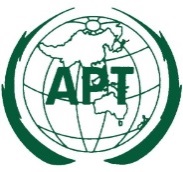 ASIA-PACIFIC TELECOMMUNITYDocument No:The 4th Meeting of the APT Conference PreparatoryGroup for WRC-19 (APG19-4)APG19-4/OUT-467 – 12 January 2019, Busan, Republic of Korea12 January 2019